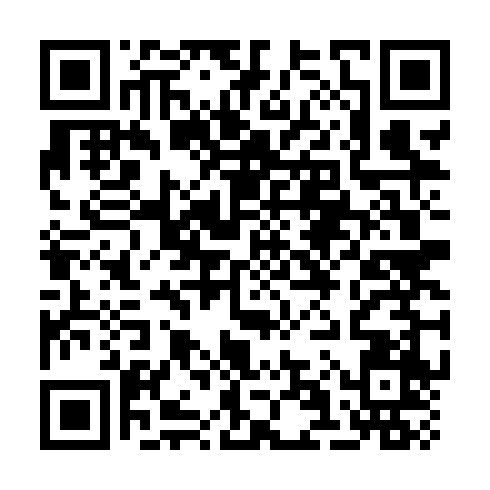 Ramadan times for Rotenturm an der Pinka, AustriaMon 11 Mar 2024 - Wed 10 Apr 2024High Latitude Method: Angle Based RulePrayer Calculation Method: Muslim World LeagueAsar Calculation Method: ShafiPrayer times provided by https://www.salahtimes.comDateDayFajrSuhurSunriseDhuhrAsrIftarMaghribIsha11Mon4:334:336:1512:053:165:555:557:3112Tue4:314:316:1312:053:175:575:577:3313Wed4:294:296:1112:043:185:585:587:3414Thu4:274:276:0912:043:196:006:007:3615Fri4:254:256:0712:043:206:016:017:3816Sat4:234:236:0512:043:216:026:027:3917Sun4:214:216:0312:033:226:046:047:4118Mon4:184:186:0112:033:236:056:057:4219Tue4:164:165:5912:033:236:076:077:4420Wed4:144:145:5712:023:246:086:087:4521Thu4:124:125:5512:023:256:106:107:4722Fri4:104:105:5312:023:266:116:117:4923Sat4:074:075:5112:013:276:126:127:5024Sun4:054:055:4912:013:276:146:147:5225Mon4:034:035:4712:013:286:156:157:5426Tue4:004:005:4512:013:296:176:177:5527Wed3:583:585:4312:003:306:186:187:5728Thu3:563:565:4112:003:306:196:197:5929Fri3:543:545:3912:003:316:216:218:0030Sat3:513:515:3711:593:326:226:228:0231Sun4:494:496:3512:594:327:247:249:041Mon4:464:466:3312:594:337:257:259:052Tue4:444:446:3112:584:347:267:269:073Wed4:424:426:2912:584:357:287:289:094Thu4:394:396:2712:584:357:297:299:115Fri4:374:376:2512:584:367:317:319:136Sat4:344:346:2312:574:377:327:329:147Sun4:324:326:2212:574:377:337:339:168Mon4:304:306:2012:574:387:357:359:189Tue4:274:276:1812:564:387:367:369:2010Wed4:254:256:1612:564:397:387:389:22